แนวทางการจัดการศึกษาขั้นพื้นฐานเพื่อการประกอบอาชีพของไทย Approach of basic education management for careers development of Thailandสิริพันธุ์ สุวรรณมรรคา1 ชญาพิมพ์ อุสาโห1 และ ปราวีณยา สุวรรณณัฐโชติ1Siriphan Suwannakha1, Chayapim Usaho 1 and Praweenya Suwannatthachote11คณะครุศาสตร์ จุฬาลงกรณ์มหาวิทยาลัย1Faculty of Education Chulalongkorn Universityบทคัดย่อ การวิจัยครั้งนี้เป็นการวิจัยเชิงคุณภาพ มีวัตถุประสงค์เพื่อศึกษาแนวทางการจัดการศึกษาขั้นพื้นฐานเพื่อการประกอบอาชีพของโรงเรียนในสังกัดสำนักงานคณะกรรมการการศึกษาขั้นพื้นฐานในประเทศไทย แหล่งข้อมูลและกลุ่มตัวอย่าง ได้แก่ (1) เอกสารการจัดการศึกษาขั้นพื้นฐานเพื่อการประกอบอาชีพของประเทศไทย เยอรมัน อังกฤษ ฟินแลนด์ สหรัฐอเมริกา ออสเตรเลีย ไต้หวันและสิงคโปร์ (2)โรงเรียนที่มีการปฏิบัติน่าสนใจ 24 แห่ง                    (3) ผู้มีประสบการณ์ในการจัดการศึกษาขั้นพื้นฐานเพื่อการประกอบอาชีพ ได้แก่ ผู้บริหารโรงเรียนครู และศึกษานิเทศน์จากโรงเรียนในสังกัดสำนักงานเขตพื้นที่การศึกษาประถมศึกษา (สพป.) และสำนักงานเขตพื้นที่การศึกษามัธยมศึกษา (สพม.) และผู้เชี่ยวชาญจากหน่วยงานวิชาการด้านอาชีวศึกษาและพัฒนาทักษะวิชาชีพจากวิทยาลัยอาชีวศึกษา องค์การปกครองส่วนท้องถิ่น สถาบันพัฒนาฝีมือแรงงานและสถานประกอบการ รวม 87 คน เครื่องมือวิจัยประกอบด้วย (1) แบบเก็บข้อมูลภาคสนาม (2) แบบบันทึกการสนทนากลุ่มระดับภูมิภาค (3) แบบบันทึกการสนทนากลุ่มระดับประเทศ การวิเคราะห์ข้อมูลประกอบด้วย (1) การวิเคราะห์เนื้อหา (2) การวิเคราะห์แบบอุปนัย (3) การวิเคราะห์โดยการจำแนกชนิดของข้อมูล  (4) การวิเคราะห์โดยการเปรียบเทียบข้อมูล ผลการวิจัยพบแนวทางการจัดการศึกษาขั้นพื้นฐานเพื่อการประกอบอาชีพของไทยดังนี้ (1) การจัดทำหลักสูตรท้องถิ่นให้สอดคล้องกับบริบทและความต้องการของชุมชน (2) การออกแบบการจัดการเรียนการสอนให้ผู้เรียนมีประสบการณ์จริงในสถานประกอบการ (3) ความร่วมมือกับสถานประกอบการและชุมชนในการออกแบบหลักสูตรและกิจกรรมการเรียนการสอน (4) ยุทธศาสตร์ “รวมพลัง สานฝัน ขยายโอกาสการศึกษาขั้นพื้นฐานเข้าสู่อาชีพได้ตลอดแนว” คำสำคัญ:  แนวทางการจัดการศึกษา, การศึกษาขั้นพื้นฐานของไทย, การจัดการศึกษาขั้นพื้นฐาน, การประกอบอาชีพAbstract 		This study was qualitative research aimed to study approach of basic education management for careers development of schools under the Office of the Basic Education Commission. Research  resources and sampling as follow (1) basic education for careers development documents of Thailand, Germany, England, United States, Finland, Australia, Taiwan, and Singapore (2) 24 interesting practice schools (3) People who experienced with basic education management for careers development whose are school administrators, teachers, and supervisor of schools under Office of the Basic Education Commission and Secondary Educational Service Area Office, and the experts of Division of Academic and Professional skills Department of the Vocational Collage, Local government organization, Institute of skilled Development and the business. Research instruments include (1) Fieldwork data collection (2) Regional group discussion template (3) National group discussion template. Data were analyzed by using (1) Content Analysis (2) Analytic Analysis (3) Typological Analysis (4) Comparative Analysis. The results of research show the approach of basic education management for careers development of Thailand are (1) Local curriculum should be consistency with the community context and requirement. (2) To design learning and teaching for students to have actual experiences in business. (3) Cooperate with enterprises and the community in designing the curriculum and teaching activities. (4) The strategy “Reinforcement, fulfill dreams, expand the basic educational opportunity into careers” Keywords: approach of education management, basic education of Thailand, basic education 	management, careersบทนำ การดำรงชีวิตของมนุษย์มีความจำเป็นต้องใช้ปัจจัย 4 มนุษย์จึงต้องฝึกฝนตนเองให้มีทักษะในการแสวงหาปัจจัย 4 แต่ในสังคมที่มีการเปลี่ยนแปลงทำให้การแสวงหาปัจจัย 4 ต้องมีการเตรียมตนเองอย่างดี เนื่องจากระบบเศรษฐกิจในปัจจุบันต้องหารายได้ทั้งที่เป็นตัวเงินและไม่เป็นตัวเงินเพื่อแลกเปลี่ยนกับปัจจัยในการดำรงชีวิต ซึ่งการที่มนุษย์เกิดมาแล้วจะสามารถหารายได้จากการประกอบอาชีพที่สุจริตนั้นจำเป็นต้องได้รับการฝึกฝนให้เห็นช่องทางที่จะใช้ความรู้ ทักษะ ความสามารถและความชอบส่วนตนในการประกอบอาชีพ ดังนั้นการจัดการศึกษาเพื่อฝึกฝนพัฒนาคนให้เป็นมนุษย์ที่สมบูรณ์ทั้งร่างกาย จิตใจ มีสติปัญญา ความรู้คุณธรรม จริยธรรมและวัฒนธรรมในการดำรงชีวิตอยู่ร่วมกับผู้อื่นได้อย่างมีความสุขจึงมีบทบาทสำคัญโดยเฉพาะการจัดการศึกษาขั้นพื้นฐาน เพราะเป็นการศึกษาขั้นที่ประชาชนไทยมีสิทธิและโอกาสในการเข้าถึงมากที่สุด จึงต้องกำหนดแนวทางในการจัดการเพื่อให้ผู้เรียนเห็นช่องทางในการประกอบอาชีพที่ก่อให้เกิดรายได้สำหรับดำรงชีพได้เร็วและชัดเจนที่สุดนอกจากนี้แนวโน้มการเปลี่ยนแปลงด้านเศรษฐกิจ สังคม ประชากร พลังงานและสิ่งแวดล้อม วิทยาศาสตร์และเทคโนโลยีในท่ามกลางกระแสโลกาภิวัตน์ที่มีการเคลื่อนย้ายคน เงิน เทคโนโลยี ข้อมูล ข่าวสารและความรู้อย่างเสรี ทำให้การจัดการศึกษาขั้นพื้นฐานและการเรียนรู้ต้องมีพลังในการก่อให้เกิดผลอย่างสร้างสรรค์ต่อการพัฒนาการศึกษาและการเรียนรู้ และในฐานะที่การจัดการศึกษาขั้นพื้นฐานเป็นส่วนหนึ่งของระบบการพัฒนาประเทศจะต้องเชื่อมโยงกับการพัฒนาด้านเกษตรกรรม อุตสาหกรรมและภาคบริการโดยเฉพาะการจ้างงาน   แต่การจัดการศึกษาไทยเพื่อการประกอบอาชีพที่ผ่านมาในระดับการศึกษาขั้นพื้นฐานพบว่ายังไม่ได้ให้ความสำคัญกับการเตรียมความพร้อมให้นักเรียนเข้าสู่ตลาดแรงงานทั้งที่ในหลักสูตรแกนกลางการศึกษาขั้นพื้นฐานมีกลุ่มสาระการงาน อาชีพ และเทคโนโลยีเป็นหนึ่งในแปดกลุ่มสาระการเรียนรู้ ซึ่งมีข้อมูลสนับสนุนที่สำคัญดังนี้ 	1) การศึกษาไม่สนับสนุนให้เด็กรู้จักตนเอง และไม่ได้พัฒนาเด็กให้ฝึกวิชาชีพตามความถนัดเพื่อเข้าสู่ตลาดแรงงานได้อย่างมีประสิทธิภาพ  อมเรศ ศิลาอ่อน (2552) กล่าวไว้ว่า “การศึกษาสร้างคนให้ทำอะไรไม่เป็น (เชิงวิชาชีพ) ปัญหาคุณภาพเด็ก เด็กไม่รู้ว่าตนเองถนัดอะไร ควรเรียนอะไร มีเด็กจำนวนมากเรียนในสิ่งที่ไม่ถนัด เด็กมีปัญหาในการตัดสินใจ แนวทางพัฒนา ควรแบ่งกลุ่มเด็กตามความถนัด ต้องวัด ความถนัดเด็กให้พบว่าถนัดวิชาการหรือวิชาชีพ แล้วพัฒนาต่อยอดทำโปรแกรมให้เด็กเลือก ให้เรียน/ทำในสิ่งที่เด็กถนัด ควรฝึกให้รู้จริงฝึกให้ทำเป็น เช่นเดียวกับวิธีของประเทศเยอรมัน” 	2) การศึกษาขั้นพื้นฐานไม่ได้เตรียมคนเข้าสู่ตลาดแรงงาน กฤษณพงศ์ กีรติกร(2542)  กล่าวไว้ว่า          “ในการวิเคราะห์พัฒนาการศึกษาก่อนที่เรามาถึงจุดนี้ จะเห็นมรดกทางการศึกษาหลายอย่างที่ได้ใช้ประโยชน์และเห็นสิ่งที่ต้องแก้ไข ซึ่งเป็นผลจากระบบการศึกษาเมื่อประมาณหนึ่งร้อยปีที่แล้วตามสาระ พ.ร.บ.ประถมศึกษา 2464 เราออกแบบการศึกษาเพื่อออกไปประกอบอาชีพได้ดังที่แสดงในไดอะแกรมแผนการศึกษาชาติ 2447 หรือเรียกว่า ศึกษาพฤกษ์ กรอบแนวคิดระบบการศึกษาดั้งเดิมนักเรียนสามารถออกไปประกอบอาชีพได้หลายระดับตั้งแต่ประถม มัธยมต้น มัธยมปลาย และอุดมศึกษาต่างจากปัจจุบันที่ต้องขึ้นบันได 12 ปีการศึกษาขั้นพื้นฐานและขึ้นบันไดอุดมศึกษาอีก 4 ปี ถึงไปประกอบอาชีพได้ การศึกษาปัจจุบันไม่ได้เป็นสะพานข้ามสู่อาชีพได้หลายระดับ  เช่น ในอดีตเรียน 4,7,10,12 ปี ก็ไปประกอบอาชีพได้ ปัจจุบันคนคิดว่าต้องจบอุดมศึกษา ต้องเรียนหนังสือ16 ปี จึงทำงานได้ การศึกษาในอดีตสร้างคนเข้าสู่การประกอบอาชีพได้ทุกระดับ การศึกษาปัจจุบันไม่เตรียมคนเข้าสู่อาชีพ”	3) การศึกษาขั้นพื้นฐานยังไม่เชื่อมโยงกับการพัฒนาทักษะการทำงานให้นักเรียน ชัยพฤกษ์ เสรีรักษ์ (2552) กล่าวไว้ว่า “เห็นด้วยในเรื่องการเชื่อมโยงกับการมีงานทำ ที่จริงพอดูเนื้อแล้วทักษะการทำงานน่าจะเหมาะกับการศึกษาขั้นพื้นฐานมากกว่าการมีงานทำ ประเด็นที่เราน่าจะเพิ่มเข้าไปได้ คือ การเพิ่มเรื่องแนะแนว เราพยายามบอกว่า ม.ต้น ให้สำรวจตัวเองว่าถนัดช่องไหน สามัญ หรืออาชีพถ้าเรามีวิจัยเพื่อหาช่องทาง หรือ แนะแนวช่วยครูตรงนี้ได้ก็จะดี”	จากปัญหาการจัดการศึกษาในระดับการศึกษาขั้นพื้นฐานของไทยที่ยังไม่ให้ความสำคัญกับการเตรียมความพร้อมให้นักเรียนเข้าสู่ตลาดแรงงาน จึงจำเป็นที่ต้องเริ่มตระหนักในการวางรากฐานความรู้และกำหนดแนวทางที่เหมาะสมในการจัดการการศึกษาขั้นพื้นฐานของไทยเพื่อให้สามารถนำพาผู้เรียนได้รับความรู้ ทักษะความสามารถที่สอดคล้องกับความต้องการกำลังคนของภาคการผลิตหรือผู้ใช้ประโยชน์จากผลผลิตของระบบการศึกษาขั้นพื้นฐานเพื่อการประกอบอาชีพในยุคแห่งการเปลี่ยนแปลงเศรษฐกิจ สังคมและสิ่งแวดล้อมที่รวดเร็วได้วัตถุประสงค์การวิจัยวัตถุประสงค์หลักเพื่อศึกษาแนวทางการจัดการศึกษาขั้นพื้นฐานเพื่อการประกอบอาชีพของโรงเรียนในสังกัดสำนักงานคณะกรรมการการศึกษาขั้นพื้นฐาน และมีวัตถุประสงค์เฉพาะดังนี้ 1) วิเคราะห์เปรียบเทียบการจัดการศึกษาขั้นพื้นฐานเพื่อการประกอบอาชีพของต่างประเทศกับไทย  2) ศึกษาสภาพปัจจุบันและปัจจัยเงื่อนไขที่ส่งผลต่อความสำเร็จของการจัดการศึกษาขั้นพื้นฐานเพื่อการประกอบอาชีพของโรงเรียนที่มีการปฏิบัติที่น่าสนใจในสังกัดคณะกรรมการการศึกษาขั้นพื้นฐานและสังกัดอื่น 3) ศึกษาแนวทางของความร่วมมือขององค์กรต่างๆ ที่เกี่ยวข้องในการพัฒนาคุณภาพและมาตรฐานการจัดการศึกษาขั้นพื้นฐานเพื่อการประกอบอาชีพ4) นำเสนอทางเลือกเกี่ยวกับแนวทางการจัดการศึกษาขั้นพื้นฐานเพื่อการประกอบอาชีพเพื่อการตัดสินใจเชิงนโยบายของสำนักงานคณะกรรมการการศึกษาขั้นพื้นฐานแนวคิดทฤษฎีที่เกี่ยวข้องEvans, Hoyt, & Mangum (1973) เสนอความคิดรวบยอดการพัฒนาเส้นทางอาชีพจำแนกตามลำดับน้ำหนักการให้ความรู้และระดับชั้น ดังนี้Dykeman et. al. (2001) ได้แสดงรูปแบบการศึกษาเพื่อประกอบอาชีพระดับก่อนอุดมศึกษาของรัฐโอไฮโอ ประเทศสหรัฐอเมริกาตามแนวทางดังนี้การสร้างแรงจูงใจด้านอาชีพ เป็นการสร้างตั้งแต่ก่อนประถมศึกษาถึงชั้นประถมศึกษาปีที่ 6  มีเป้าหมายเพื่อพัฒนาเจตคติเชิงบวกต่อการทำงานและสร้างแรงจูงใจในการเป็นส่วนหนึ่งของงาน กิจกรรมจึงประกอบด้วยการทัศนศึกษา (Field trips) การจัดนิทรรศการอาชีพ (Career fairs) การพัฒนาด้านบุคลากร/สังคม (Personal/Social development) และการให้คำแนะนำด้านอาชีพ (Career counseling) การสร้างความเข้าใจในอาชีพ สำหรับผู้เรียนระดับมัธยมศึกษาปีที่ 1-2 ซึ่งให้โอกาสผู้เรียนรับทราบอาชีพในอนาคตที่ต้องเตรียมตัว โดยโปรแกรมการสร้างความเข้าใจในอาชีพประกอบด้วยกิจกรรมการประชุมผู้เรียน/ผู้ปกครองโดยเน้นเรื่องอาชีพ แผนที่การประกอบอาชีพ เวลาที่เหมาะสมในการประกอบอาชีพและการประเมินความสนใจ และการเข้าถึงศูนย์การเรียนรู้ด้านอาชีพการสำรวจอาชีพ เน้นผู้เรียนระดับชั้นมัธยมศึกษาปีที่ 3-4 และให้โอกาสเยาวชนพิจารณาประสบการณ์ที่ได้รับมาครั้งแรก จากโอกาสการทำงานที่หลากหลาย ซึ่งสอดคล้องกับความสนใจและความสามารถของแต่ละบุคคล/แนวทาง/แก่นของอาชีพ (ข้อมูลบางลักษณะสามารถดำเนินการได้ด้วยการให้คำแนะนำผ่านคอมพิวเตอร์ช่วยสอน)การเตรียมการสู่อาชีพ สำหรับผู้เรียนอายุตั้งแต่ 16 ปีขึ้นไป ประกอบด้วย 1) การศึกษาที่ครอบคลุมอาชีพและเทคนิคเป็นการเน้นการเตรียมการด้านทักษะในการทำงานและความรู้ด้านเทคนิค ด้านพฤติกรรมในการทำงานและทัศนคติในการทำงาน 2) โปรแกรมการศึกษาก่อนระดับวิชาชีพเป็นการเน้นที่การให้เตรียมการด้านทฤษฎีและทักษะเพื่อดำเนินการในแนวทางวิชาชีพหลังการเรียนระดับมัธยมศึกษากรอบแนวคิดการวิจัยตัวแปรต้น							ตัวแปรตามวิธีดำเนินการวิจัย 	การดำเนินการวิจัยแบ่งออกเป็น 4 ระยะ และนำผลการดำเนินการทั้ง 4 ระยะมาวิเคราะห์ สังเคราะห์เป็นข้อเสนอแนวทางการจัดการศึกษาขั้นพื้นฐานเพื่อการประกอบอาชีพ  ตามรายละเอียดดังนี้	ระยะที่ 1 ศึกษาเอกสารเกี่ยวกับการจัดการศึกษาขั้นพื้นฐานเพื่อการประกอบอาชีพของไทยเปรียบเทียบกับต่างประเทศ ได้แก่ เยอรมัน อังกฤษ ฟินแลนด์ สหรัฐอเมริกา ออสเตรเลีย ไต้หวัน และสิงคโปร์ ใน 3 ประเด็น คือ 1) ระบบการศึกษาและการจัดการศึกษา 2) หลักสูตรและการจัดการเรียนการสอน 3) การสนับสนุนและความร่วมมือในการจัดการศึกษาเพื่อการประกอบอาชีพ 	ระยะที่ 2 การศึกษาสภาพปัจจุบันและปัจจัยเงื่อนไขที่ส่งผลต่อความสำเร็จของการจัดการศึกษาขั้นพื้นฐานเพื่อการประกอบอาชีพของโรงเรียนกรณีศึกษาที่มีการปฏิบัติที่น่าสนใจและมีการปฏิบัติที่ดีโดยมีทีมนักวิจัยหลักและนักวิจัยพื้นที่ร่วมกันวางแผนและการลงพื้นที่เก็บรวบรวมข้อมูลผ่านการดำเนินงาน  9 ภารกิจ คือ 1) การสังเกตบริบทของชุมชน 2) การสังเกตบริบทของโรงเรียน 3) การเข้าพบผู้บริหารโรงเรียน 4) การสังเกตกิจกรรมการศึกษาเพื่อการประกอบอาชีพ 5)การสังเกตพื้นที่ในการทำงานและแหล่งเรียนรู้ 6) สังเกตการจัดการเรียนการสอนในห้องเรียน 7) การสัมภาษณ์นักเรียน ครู ผู้บริหารและบุคคล ในชุมชน 8) การวัดทักษะการคิด และทักษะชีวิตเพื่ออาชีพของนักเรียน 9)การศึกษาเอกสาร ได้แก่ หลักสูตรของโรงเรียน แผนงานของโรงเรียน รายงานประจำปี	ระยะที่ 3 การสนทนากลุ่มระดับภูมิภาคเพื่อระดมความคิดของผู้ที่เกี่ยวข้องกับการจัดการศึกษาขั้นพื้นฐานเพื่อการประกอบอาชีพเกี่ยวกับแนวทางของความร่วมมือขององค์กรต่างๆ ในการพัฒนาคุณภาพและมาตรฐานการจัดการศึกษาขั้นพื้นฐานเพื่อการประกอบอาชีพ ในพื้นที่ภาคเหนือ ภาคตะวันเฉียงเหนือ ภาคกลาง และภาคใต้ ระยะที่ 4 การสนทนากลุ่มระดับประเทศผ่านการประชุมระดมความคิดบุคลากรจากองค์กรที่มีส่วนเกี่ยวข้องในการจัดการศึกษาขั้นพื้นฐานเพื่อการประกอบอาชีพจำนวน 18 คน เพื่อเสนอทางเลือกเกี่ยวกับแนวทางการจัดการศึกษาขั้นพื้นฐานเพื่อการประกอบอาชีพที่สอดคล้องกับช่วงวัย / ช่วงชั้นของผู้เรียน บริบท ลักษณะของโรงเรียน และแนวโน้มเศรษฐกิจสังคมอนาคต และวิเคราะห์ความเหมาะสมและจัดลำดับความสำคัญของแต่ละทางเลือกเพื่อการตัดสินใจเชิงนโยบายของสำนักงานคณะกรรมการการศึกษาขั้นพื้นฐานประชากรและกลุ่มตัวอย่าง ประชากรและกลุ่มตัวอย่างประกอบด้วย 3 กลุ่มหลัก คือ  1)โรงเรียนกรณีศึกษาที่มีการปฏิบัติที่น่าสนใจและมีการปฏิบัติที่ดี (interesting cases/ good practices cases) จำนวน 24 แห่งพร้อมกลุ่มตัวอย่างนักเรียนสังกัดสำนักงานคณะกรรมการการศึกษาขั้นพื้นฐาน  สำนักการศึกษากรุงเทพมหานคร และสังกัดมหาวิทยาลัยในกำกับของรัฐ ในพื้นที่ภาคเหนือ ภาคตะวันออกเฉียงเหนือ ภาคกลาง และภาคใต้ โดยโรงเรียนคัดเลือกจาก1) เป็นโรงเรียนที่มีการจัดกระบวนการเรียนรู้งานอาชีพพื้นฐานเพื่อการประกอบอาชีพ 2) เป็นโรงเรียนที่มีการจัดการเรียนการสอนโดยบูรณาการอาชีพกับกลุ่มสาระวิชาต่างๆ 3) เป็นโรงเรียนที่ได้รับการสนับสนุนจากองค์กรต่างๆ ในเรื่องการส่งเสริมการเรียนรู้และประสบการณ์เพื่อการประกอบอาชีพ สำหรับกลุ่มตัวอย่างนักเรียนมาจากการสุ่มเพื่อทำแบบวัดทักษะการคิด ทั้งสิ้น 567 คน แบ่งเป็นนักเรียนช่วงชั้นที่ 2 (ป.4-6) 90 คน นักเรียนช่วงชั้นที่ 3 (ม.1-3) 236 คน และนักเรียนช่วงชั้นที่ 4 (ม.4-6) 241 คน และกลุ่มตัวอย่างนักเรียนที่ทำแบบวัดทักษะอาชีพ ทั้งสิ้น 630 คน แบ่งเป็นนักเรียนช่วงชั้นที่ 2 (ป.4-6) 111 คน นักเรียนช่วงชั้นที่ 3 (ม.1-3) 215 คน และนักเรียนช่วงชั้นที่ 4 (ม.4-6) 304 คน 2) ผู้มีประสบการณ์ในการจัดการศึกษาขั้นพื้นฐานเพื่อการประกอบอาชีพ ได้แก่ ผู้บริหาร ครูและศึกษานิเทศน์จากโรงเรียนในสังกัด สพป.และ สพม. และผู้เชี่ยวชาญจากหน่วยงานวิชาการด้านอาชีวศึกษาและพัฒนาทักษะวิชาชีพจากวิทยาลัยอาชีวศึกษา องค์การปกครองส่วนท้องถิ่นและสถาบันพัฒนาฝีมือแรงงาน ในภาคเหนือ ภาคกลาง          ภาคตะวันเฉียงเหนือ ภาคใต้ จำนวน 51 คน  โดยมีการออกหนังสือเชิญผู้ที่ได้รับการพิจารณาในแต่ละกลุ่มภูมิภาค             และ 3) บุคลากรจากองค์กรระดับประเทศที่มีส่วนเกี่ยวข้องในการจัดการศึกษาขั้นพื้นฐานเพื่อการประกอบอาชีพจำนวน 18 คนเครื่องมือที่ใช้ในการวิจัย เครื่องมือการวิจัยครั้งนี้ ประกอบด้วย 1) แบบเก็บข้อมูลภาคสนาม 9 ชุด ได้แก่ แบบการสังเกตบริบทของโรงเรียน  แบบการสัมภาษณ์ผู้บริหารโรงเรียน แบบการสัมภาษณ์  แบบการสัมภาษณ์นักเรียน  แบบการสัมภาษณ์คนในชุมชน  แบบการสังเกตการจัดกิจกรรมการเรียนการสอน  แบบวิเคราะห์เอกสารของโรงเรียนและเอกสารการสอนของครู  แบบวัดทักษะการคิดของนักเรียน และแบบวัดทักษะชีวิตเพื่ออาชีพของนักเรียน 2) แบบบันทึกการสนทนากลุ่มระดับภูมิภาค 3) แบบบันทึกการสนทนากลุ่มระดับประเทศการเก็บรวบรวมข้อมูล 1.การศึกษาเอกสารที่เกี่ยวข้องกับการจัดการศึกษาขั้นพื้นฐานเพื่อการประกอบอาชีพของไทยและต่างประเทศ 7 ประเทศ เพื่อนำมาวิเคราะห์และสังเคราะห์เสนอแนวทางสำหรับการจัดการศึกษาขั้นพื้นฐานเพื่อการประกอบอาชีพ                                                                                                                   2.การลงพื้นที่เพื่อเก็บรวบรวมข้อมูลภาคสนามโดยทีมนักวิจัย 4 ทีม (4 ภูมิภาค) ดำเนินการดังนี้ 1) สังเกตบริบทของชุมชน 2) สังเกตบริบทของโรงเรียน 3) เข้าพบและสัมภาษณ์ผู้บริหารโรงเรียน 4) สังเกตกิจกรรมการศึกษาเพื่อการประกอบอาชีพ 5) สังเกตพื้นที่ในการทำงานและแหล่งเรียนรู้ 6) สังเกตการจัดการเรียนการสอนในห้องเรียน 7)สัมภาษณ์นักเรียน ครู ผู้บริหาร และบุคคลในชุมชน 8) การวัดทักษะการคิดและทักษะชีวิตเพื่ออาชีพของนักเรียน 9) การศึกษาเอกสาร เช่น หลักสูตรของโรงเรียน แผนงานของโรงเรียน รายงานประจำปี จากนั้นนักวิจัยพื้นที่จัดทำรายงานกรณีศึกษานำเสนอประเด็น 1) สภาพปัจจุบันของความสำเร็จในการจัดการศึกษาขั้นพื้นฐานเพื่อการประกอบอาชีพ 2) ปัจจัยและเงื่อนไขที่ส่งผลต่อความสำเร็จการจัดการศึกษาขั้นพื้นฐานเพื่อการประกอบอาชีพ 3) ลักษณะความร่วมมือขององค์กรต่างๆที่เกี่ยวข้องในการพัฒนาคุณภาพและมาตรฐานในการจัดการศึกษาเพื่อการประกอบอาชีพ 4) แนวทางการจัดการศึกษาขั้นพื้นฐานเพื่อการประกอบอาชีพของแต่ละช่วงชั้นที่สอดคล้องกับแนวโน้มเศรษฐกิจและสังคมในอนาคต3. การจัดประชุมระดมความคิดในระดับภูมิภาค โดยออกจดหมายเชิญผู้ที่เกี่ยวข้องกับการจัดการศึกษาขั้นพื้นฐานเพื่อการประกอบอาชีพร่วมสนทนากลุ่มเพื่อระดมความคิดเกี่ยวกับแนวทางความร่วมมือขององค์กรต่างๆ ในการพัฒนาคุณภาพและมาตรฐานการจัดการศึกษาขั้นพื้นฐานเพื่อการประกอบอาชีพ 4. การจัดประชุมระดมความคิดในระดับประเทศเพื่อร่วมนำเสนอทางเลือกเกี่ยวกับแนวทางการจัดการศึกษาขั้นพื้นฐานเพื่อการประกอบอาชีพที่สอดคล้องกับช่วงวัย / ช่วงชั้นของผู้เรียน บริบท ลักษณะของโรงเรียน และแนวโน้มเศรษฐกิจสังคมอนาคต และวิเคราะห์ความเหมาะสมและจัดลำดับความสำคัญของแต่ละทางเลือกการวิเคราะห์ข้อมูลการวิจัยนี้เป็นการวิจัยเชิงคุณภาพ มีการวิเคราะห์ข้อมูลเป็นแบบผสมผสาน ประกอบด้วย  1) การวิเคราะห์เนื้อหา(Content Analysis)โดยเน้นเนื้อหาที่อิงกรอบแนวคิดการวิจัยและสามารถตอบวัตถุประสงค์ของการวิจัยได้ 2) การวิเคราะห์แบบสร้างข้อสรุป คือ การวิเคราะห์แบบอุปนัย (Analytic Analysis) 3) การวิเคราะห์โดยการจำแนกชนิดของข้อมูล (Typological Analysis)  4) การวิเคราะห์โดยการเปรียบเทียบข้อมูล คือ การที่ผู้วิจัยนำเหตุการณ์หลาย ๆเหตุการณ์ที่ได้จำแนกข้อมูลแล้วนั้นมาเปรียบเทียบกันผลการวิจัยการศึกษาแนวทางการจัดการศึกษาขั้นพื้นฐานเพื่อการประกอบอาชีพสามารถสรุปผลตามวัตถุประสงค์หลักและวัตถุประสงค์เฉพาะของการวิจัย ดังนี้1. ผลการวิเคราะห์เปรียบเทียบการจัดการศึกษาขั้นพื้นฐานเพื่อการประกอบอาชีพของต่างประเทศกับไทยจากการศึกษาเอกสารที่เกี่ยวข้องกับการจัดการศึกษาขั้นพื้นฐานเพื่อการประกอบอาชีพของต่างประเทศสรุปประเด็นสำคัญดังนี้เยอรมนี	เมื่อจบการศึกษาภาคบังคับ(อายุ 6-18 ปี)ไม่จำเป็นต้องเรียนแบบเต็มเวลาแต่ต้องเรียนแบบครึ่งเวลาต่ออีก 3 ปีในสาขาวิชาชีพ สำหรับผู้ที่เรียนสาขาวิชาชีพระบบคู่อาจเรียนถึงอายุมากกว่า 18 ปี โดยจะเริ่มเข้าเรียนในระดับการศึกษาต่างๆตามระบบ ซึ่งระบบโรงเรียนระดับมัธยมศึกษาแบ่งออกเป็นดังนี้ 1) ระบบการแบ่งระดับโรงเรียน หรือ Subdivided school system  ประกอบด้วยการศึกษา 4 แบบ คือ ระดับมัธยมศึกษาแบบทั่วไป การศึกษาแบบเร่งรัด (Intermediate schools) โรงเรียนแบบ Grammar schools และ Comprehensive schools             2) ระบบคู่ หรือ Dual system ซึ่งมีเส้นทางการเรียนให้เลือกหลากหลาย สำหรับผู้ที่จบจากโรงเรียนมัธยมศึกษาทั้ง 4 แบบ และโรงเรียนอาชีวศึกษา มีสาขาวิชาให้เลือกเรียนหลากหลายกว่าโรงเรียนมัธยมศึกษาตอนปลายอังกฤษ	หลังจบการศึกษาภาคบังคับ (อายุ 5-16 ปี) นักเรียนสามารถเลือกได้ 3 เส้นทางหลัก คือ 1) การเรียนต่อแบบเต็มเวลาในโรงเรียนหรือวิทยาลัย 2) การย้ายสู่การเรียนในหลักสูตรฝึกอบรมที่เน้นการทำงานเป็นฐาน work-based training programmer หรือการฝึกหัดแบบapprenticeship 3) เริ่มทำงานแบบเต็มเวลาหรือครึ่งเวลาหรือทำงานแบบอาสาสมัครฟินแลนด์  มีระบบการศึกษาเพื่อการพัฒนาอาชีพที่มีมาตรฐานโดยจัดตั้งหลักสูตรแกนกลางสำหรับโรงเรียนทุกโรงเรียนและทุกหลักสูตรเพื่อให้สามารถใช้ร่วมกันได้และสอดคล้องกับองค์การการจ้างงาน และมีการศึกษาวิจัยเพื่อปรับปรุงและพัฒนาหลักสูตรให้มีคุณภาพอยู่เสมอ  สหรัฐอเมริกา   รัฐจะให้การสนับสนุนโรงเรียนในรัฐของตนเองให้สามารถจัดการเรียนที่มุ่งเน้นไปสู่การประกอบอาชีพได้  มีการสร้างฐานข้อมูลในการเรียนสาขาต่างๆจัดเก็บเป็นแฟ้มสะสมงานของผู้เรียนเพื่อให้สถานประกอบการใช้เป็นข้อมูลในการจ้างงาน นอกจากนี้สถานประกอบการยังให้ความร่วมมือในการให้ทัศนศึกษาและรับเข้าทำงานแบบไม่เต็มรูปแบบ เพื่อให้ผู้เรียนได้มีประสบการณ์และเข้าใจในอาชีพนั้นๆ ออสเตรเลีย จัดทำกรอบคุณภาพการศึกษาเพื่อการประกอบอาชีพเพื่อใช้เป็นแนวทางในการออกแบบพัฒนาการเรียนการสอนสำหรับครูและผู้เชี่ยวชาญในแต่ละสาขาวิชาชีพ อีกทั้งยังใช้เป็นเครื่องมือในการพัฒนาการศึกษาในสถานศึกษาต่างๆที่ได้มีหลักสูตร/โปรแกรมการแนะแนวทางในการประกอบอาชีพอย่างมีประสิทธิภาพโดยนำผู้มีส่วนเกี่ยวข้องเข้ามาร่วมกำหนดแผนการดำเนินงานไต้หวัน เริ่มมีการจัดการศึกษาเพื่อการประกอบอาชีพในโรงเรียนในระดับหลังมัธยมศึกษาตอนต้นซึ่งจะแยกออกเป็น 2 ประเภทคือการศึกษาสายสามัญ และการศึกษาสายอาชีพโดยโรงเรียนสามารถให้ใบประกาศนียบัตรเพื่อรับรองคุณวุฒิเพิ่มเติมให้กับผู้เรียนได้สิงคโปร์	จัดการศึกษาที่มีความเชื่อมโยงกับภาคเศรษฐกิจโดยนำแนวคิดทางด้านเทคนิควิชาชีพมาเป็นฐานในการพัฒนาหลักสูตรในโรงเรียนเพื่อให้ผู้เรียนมีความสามารถและทัศนคติที่กว้างไกลและเข้าใจในวิชาชีพมากขึ้น  จากการศึกษาเปรียบเทียบการจัดการศึกษาของต่างประเทศนำมาสังเคราะห์และสรุปเป็นข้อเสนอแนวทางในการวางนโยบายและการดำเนินการจัดการศึกษาขั้นพื้นฐานเพื่อการประกอบอาชีพของไทยได้ดังนี้1.1 แนวทางเชิงนโยบายสำหรับรัฐบาล1) จัดทำนโยบายการพัฒนาการศึกษาเพื่อการประกอบอาชีพของประเทศให้ชัดเจน โดยระบุในแผนพัฒนาเศรษฐกิจและสังคมแห่งชาติ แผนพัฒนาการศึกษาแห่งชาติ และเอกสารสำคัญเกี่ยวกับการจัดการศึกษา ระบุทั้งเป้าหมายและ กลยุทธ์การดำเนินการในแต่ละระดับการศึกษาที่ชัดเจน 2) พัฒนาหลักสูตรแบบเน้นการฝึกหัดหรือแบบคู่ขนาน โดยออกแบบหลักสูตรรายวิชา การจัดกิจกรรมการเรียนรู้และการประเมินผลเพื่อพัฒนานักเรียนระดับมัธยมศึกษาตอนปลายให้มีสมรรถนะทางวิชาชีพที่สอดคล้องกับตลาดแรงงานและให้สถานประกอบการได้ฝึกหัดและคัดเลือกบุคคลากรที่ตรงกับความต้องการ 3) ระดมความร่วมมือระหว่างสถานศึกษาและสถานประกอบการขนาดใหญ่ในแต่ละภูมิภาคอย่างจริงจังโดยเน้นสร้างการตระหนักความสำคัญและประโยชน์การร่วมมือเพื่อแรงจูงใจให้สถานประกอบการร่วมมือ 4) สำรวจความต้องการของตลาดแรงงานในแต่ละภูมิภาคและส่งเสริมการพัฒนาความร่วมมือระหว่างสถานศึกษากับสถานประกอบการในการจัดการเรียนการสอนอาชีพที่ชุมชนต้องการตั้งแต่เรียนระดับมัธยมศึกษาตอนต้น เพื่อให้ผู้ที่ต้องออกจากการศึกษาเมื่อจบมัธยมศึกษาปีที่ 3 มีสมรรถนะทางวิชาชีพ พร้อมทั้งเปิดโอกาสให้ผู้เรียนได้สามารถเรียนต่อทางอาชีวศึกษาได้อย่างเหมาะสม                                                                               5) ระบุสมรรถนะทางวิชาชีพของแต่ละวิชาชีพที่เปิดหลักสูตรในสถานศึกษาอย่างชัดเจนและมีการพัฒนาการประเมินสมรรถนะทางวิชาชีพ เพื่อรับคุณวุฒิทางการศึกษาสำหรับใช้สมัครเข้าทำงาน หรือเรียนต่อในระดับอุดมศึกษา6) พัฒนาหลักสูตรพัฒนาบุคลากรสายการศึกษาทางวิชาชีพ และบุคลากรสถานประกอบการ เพื่อให้เป็นผู้มีความรู้ ความสามารถในการจัดการเรียนการสอนแบบการฝึกหัดและแบบคู่ขนานเพื่อให้นักเรียนได้เรียนภาคทฤษฎีในสถานศึกษาและได้ฝึกวิชาชีพภายใต้ความดูแลของผู้ฝึกที่เป็นบุคลากรในสถานประกอบการ 1.2 แนวทางเชิงปฏิบัติสำหรับเขตพื้นที่การศึกษา1) สำรวจวิชาชีพของท้องถิ่นและความต้องการของตลาดแรงงานในท้องถิ่นเพื่อการพัฒนาหลักสูตรสถานศึกษาและหลักสูตรรายวิชาที่เน้นการพัฒนาวิชาชีพในท้องถิ่น2) ประสานงานกับสถานศึกษาและสถานประกอบการที่มีสมรรถนะในการพัฒนาบุคลากรในการพัฒนาสมรรถนะทางวิชาชีพเสนอต่อกระทรวงศึกษาธิการเพื่อผ่านการพิจารณาเป็นเกณฑ์มาตรฐานทางวิชาชีพเฉพาะทางของท้องถิ่นตน และสามารถใช้เป็นเป้าหมายในการจัดการศึกษาเพื่อการประกอบอาชีพ3) สร้างความร่วมมือระหว่างสถานศึกษากับสถานประกอบการเพื่อ 1) พัฒนาโปรแกรมการพัฒนาบุคลากรทั้งสายวิชาการและวิชาชีพของท้องถิ่นให้เป็นครูที่สอนภาคทฤษฎีที่สอดคล้องกับการฝึกวิชาชีพในสถานประกอบการ  2)สนับสนุนให้สถานศึกษาและสถานประกอบการร่วมกันพัฒนาหลักสูตรคู่ขนาน หรือพัฒนาโปรแกรมการฝึกหัดทางวิชาชีพ โดยเน้นเรียนรู้จากการทำงานในสถานประกอบการพร้อมกับเรียนในสถานศึกษา	1.3 แนวทางเชิงปฏิบัติสำหรับสถานศึกษา1) พัฒนาหลักสูตรรายวิชาในกลุ่มสาระการเรียนรู้การงานอาชีพและเทคโนโลยีให้สอดคล้องกับตลาดแรงงานท้องถิ่น และเชิญบุคลากรท้องถิ่นที่เชี่ยวชาญเป็นอาจารย์พิเศษหรือวิทยากรเพื่อให้นักเรียนได้เรียนรู้2) ร่วมมือกับสถานประกอบการ พัฒนาหลักสูตรเน้นการปฏิบัติงานในสถานประกอบการ3) สนับสนุนการพัฒนาครูให้ได้เรียนต่อสถาบันการศึกษาทางวิชาชีพหรือฝึกอบรมวิชาชีพ 	1.4 แนวทางสำหรับสถานศึกษาระดับอุดมศึกษา1) พัฒนาโปรแกรมหรือหลักสูตรการพัฒนาบุคลากรในโรงเรียนและสถานประกอบการเพื่อให้เป็นครูและเป็นผู้ฝึกวิชาชีพ 2) ประสานงานกับเขตพื้นที่การศึกษาโรงเรียน และสถานประกอบการในการพัฒนาหลักสูตรสถานศึกษา หรือหลักสูตรรายวิชาที่เน้นการศึกษาเพื่อการประกอบอาชีพ หรือการอาชีวศึกษาและการฝึกวิชาชีพ2. สภาพปัจจุบันและปัจจัยเงื่อนไขที่ส่งผลต่อความสำเร็จของการจัดการศึกษาขั้นพื้นฐานเพื่อการประกอบอาชีพของโรงเรียนที่มีการปฏิบัติที่น่าสนใจ (Interesting practice cases/ good practice cases) การจัดการศึกษาขั้นพื้นฐานเพื่อการประกอบอาชีพของโรงเรียนประถมศึกษาที่มีภาพความสำเร็จเฉพาะประกอบด้วย 6 ด้าน 1) ด้านผลที่เกิดขึ้นกับนักเรียน ได้แก่ มีจิตอาสา มีอาหารกลางวันรับประทาน 2) ด้านคหกรรม ได้แก่ การทอเสื่อ การจักสานไม้ไผ่ การร้องประสานเสียง การสำรวจเรียนรู้ลวดลายผ้าทอท้องถิ่นและนาฏศิลป์ท้องถิ่น  3) ด้านการเกษตร ได้แก่ การทำไร่นาสวนผสม การปลูกไม้ยืนต้น และการทำข้าวกล้อง 4) ด้านการทำธุรกิจ ได้แก่ โครงการออมทรัพย์เพื่อพ่อ 5) ด้านวิชาการและการบริการชุมชน ได้แก่ โครงการสัมพันธ์ชุมชน 6) ด้านผลที่เกิดกับโรงเรียนและชุมชน ได้แก่ ชุมชนกับโรงเรียนมีความสัมพันธ์ที่ดี ผู้ปกครองและชุมชนส่งเสริมความสามารถของนักเรียน  ทั้งนี้ปัจจัยเฉพาะที่ส่งเสริมให้เกิดภาพความสำเร็จของการจัดการศึกษาขั้นพื้นฐานเพื่อการประกอบอาชีพ คือ ด้านปรัชญาและแนวคิด ได้แก่ การทำหลักสูตรท้องถิ่นการจัดการศึกษาขั้นพื้นฐานเพื่อการประกอบอาชีพของโรงเรียนขยายโอกาสที่มีภาพความสำเร็จเฉพาะประกอบด้วย 2 ด้าน คือ 1) ด้านการเกษตร ได้แก่ การปลูกพืช เช่น ไผ่หวาน สมุนไพร พืชไร้ดิน และการแปรรูปสินค้า เช่น การแปรรูปสมุนไพร การแปรรูปเห็ด (แหนมเห็ด เห็ดสามรส) การทำน้ำส้มควันไม้ และผลไม้ดูดกลิ่น 2) ด้านแหล่งการเรียนรู้ ได้แก่ โครงการพัฒนาแหล่งเรียนรู้มุ่งสู่การศึกษาตามหลักปรัชญาเศรษฐกิจพอเพียง สำหรับปัจจัยเฉพาะที่ส่งเสริมให้เกิดภาพความสำเร็จของการจัดการศึกษาขั้นพื้นฐานเพื่อการประกอบอาชีพ   คือ โรงเรียนมีพื้นที่เพียงพอ และเงื่อนไขเฉพาะ คือ หลักสูตรเน้นการประกอบอาชีพและนำเกษตรทฤษฎีใหม่มาใช้การจัดการศึกษาขั้นพื้นฐานเพื่อการประกอบอาชีพของโรงเรียนมัธยมศึกษาที่มีภาพความสำเร็จเฉพาะประกอบด้วย 7 ด้าน คือ 1) ด้านผลที่เกิดขึ้นกับนักเรียน ได้แก่ คะแนน NT สูง และมีเจตคติที่ดีต่อการทำงาน         2) ด้านคหกรรม ได้แก่ การฝึกทักษะการจัดดอกไม้ กระทงใบตองและบายศรี แกะสลักผักและผลไม้ 3) ด้านการเกษตร ได้แก่ การจัดสวน  4) ด้านการธุรกิจ ได้แก่ การทำร้านกาแฟสด  5) ด้านวิชาการและการบริการชุมชน ได้แก่ โครงการส่งเสริมความสามารถทางวิชาการให้โรงเรียนเป็นแหล่งเรียนรู้ให้ชุมชน ส่งเสริมและเตรียมความพร้อมศักยภาพในการเรียนรู้ในทักษะวิชาชีพขั้นสูง  การจัดนิทรรศการแนะแนวทางการศึกษาต่อและอาชีพ และจัดให้มีการพบปะผู้สำเร็จในอาชีพ  6) ด้านศิลปวัฒนธรรม ได้แก่ วงดนตรีไทย/ลูกทุ่งย้อนยุค และนาฏศิลป์ไทย 7) ด้านผลที่เกิดขึ้นหลังสำเร็จการศึกษา ได้แก่ ศิษย์เก่าประกอบอาชีพที่ต้องใช้ความรู้และทักษะขั้นสูง การดูแลช่วยเหลือระหว่างพี่และน้อง นักเรียน มีทักษะสู่การปฏิบัติงานจริงและมีรายได้เสริมระหว่างเรียน สำหรับปัจจัยเฉพาะที่ส่งเสริมให้เกิดภาพความสำเร็จประกอบด้วย  1) ด้านปรัชญาและแนวคิด ได้แก่ นโยบายและวิสัยทัศน์ของโรงเรียน และการขับเคลื่อนโรงเรียนตามมาตรฐานสากล 2) ด้านนักเรียน ได้แก่ มีความพร้อมทุกด้านเป็นทุนเดิม 3) ด้านปัจจัยอุปถัมภ์ ได้แก่ การเสด็จพระราชดำเนินของสมเด็จพระเทพรัตนราชสุดาฯ สยามบรมราชกุมารี และเงื่อนไขเฉพาะที่ประกอบด้วย 2 ด้าน คือ                  1) ด้านหลักสูตรและการจัดการเรียนการสอน ได้แก่ โรงเรียนเป็น Lab School ของคณะครุศาสตร์ จุฬาลงกรณ์มหาวิทยาลัย  2) ด้านการพัฒนา ได้แก่ มีการแลกเปลี่ยนเรียนรู้ของคณะครู ผู้บริหาร และชุมชน และมีการติดตาม ประเมินผล เพื่อปรับปรุงการจัดการศึกษาขั้นพื้นฐานเพื่อการประกอบอาชีพของโรงเรียนมัธยมศึกษาที่มีหลักสูตรประกาศนียบัตรวิชาชีพในโรงเรียนที่มีภาพความสำเร็จเฉพาะ ประกอบด้วย 7 ด้าน คือ 1) ด้านผลที่เกิดกับนักเรียน ได้แก่ มีมารยาทในการเข้าสังคม  รักการทำงาน กตัญญู มีระเบียบวินัย มีนิสัยการออมเงิน และประสบความสำเร็จในสถานประกอบการที่ไปเรียนรู้ 2) ด้านคหกรรม ได้แก่ ดอกไม้ประดิษฐ์ และการร้อยมาลัย 3) ด้านการเกษตร ได้แก่ การจัดทำแปลงเกษตร การจัดสวนพฤกษศาสตร์ การปลูกผักลอยฟ้า โรงสีข้าว โรงครัว เพาะเลี้ยงเนื้อเยื่อ 4) ด้านการธุรกิจ ได้แก่ สหกรณ์โรงเรียนครบวงจร ธนาคารขยะ การทำบัญชี โครงงาน การเรียนรู้จากประสบการณ์จริง 5) ด้านวิชาการและการบริการชุมชน ได้แก่ กิจกรรมลูกเสือวิสามัญ การบำเพ็ญประโยชน์ต่างๆ  6) ด้านเทคโนโลยี ได้แก่ งานคอมพิวเตอร์ด้านเอกสาร 7) ด้านผลที่เกิดขึ้นหลังสำเร็จการศึกษา ได้แก่ การนำเอาปรัชญาเศรษฐกิจพอเพียงมาใช้ปรับปรุงหลักสูตรการเรียนการสอนที่สอดคล้องกับสภาพท้องถิ่น  มีหลักสูตรความร่วมมือกับสถาบันการศึกษาอื่นๆ มีกิจกรรมส่งเสริมทักษะการทำงานอย่างต่อเนื่องสามารถประกอบอาชีพเลี้ยงตนได้ การพัฒนาทักษะฝีมือแรงงานที่เหมาะสมกับท้องถิ่น  สำหรับปัจจัยเฉพาะประกอบด้วย  1) ด้านปรัชญาและแนวคิด ได้แก่ สมเด็จพระเทพรัตนราชสุดาฯ มีพระราชประสงค์ในการส่งเสริมโอกาสทางการศึกษา 2) ด้านบริบทและสภาพแวดล้อม ได้แก่ อุปกรณ์การเรียนและผู้สอนมีความพร้อมและครบครัน 3) ด้านความร่วมมือ ได้แก่ หน่วยงานภาครัฐและเอกชนให้การสนับสนุนในการฝึกงาน/การทำงานของนักเรียน ผู้บริหาร ครู และบุคลากร เช่น มูลนิธิสยามกัมมาจล ให้การสนับสนุนโครงการเศรษฐกิจพอเพียง และเงื่อนไขเฉพาะประกอบด้วย  1) ด้านการบริหาร นโยบาย และวิสัยทัศน์ ได้แก่ ความพร้อมของโรงเรียนจากนโยบายโรงเรียนในฝัน สถานศึกษาเน้นการจัดการศึกษาเพื่อการประกอบอาชีพ และนโยบายการฝึกอาชีพระดับ ปวช. 2) ด้านหลักสูตรและการจัดการเรียนการสอน ได้แก่ จัดหลักสูตรแบบ Dual-System สายอาชีพคู่สายสามัญ 3) ด้านการสนับสนุนและเครือข่าย ได้แก่ องค์การบริหารส่วนท้องถิ่นสนับสนุนในการเรียนรู้ของนักเรียน และการนำสิ่งแวดล้อมและชุมชนโดยรอบโรงเรียนมาบูรณาการในการเรียนการสอนและการทำกิจกรรมต่างๆ ของโรงเรียนด้านการบริหารนโยบาย3.แนวทางความร่วมมือขององค์กรต่างๆ ที่เกี่ยวข้องในการพัฒนาคุณภาพและมาตรฐานการจัดการศึกษาขั้นพื้นฐานเพื่อการประกอบอาชีพ ภาพแนวทางความร่วมมือเพื่อพัฒนาคุณภาพและมาตรฐานของการจัดการศึกษาขั้นพื้นฐานเพื่อการประกอบอาชีพ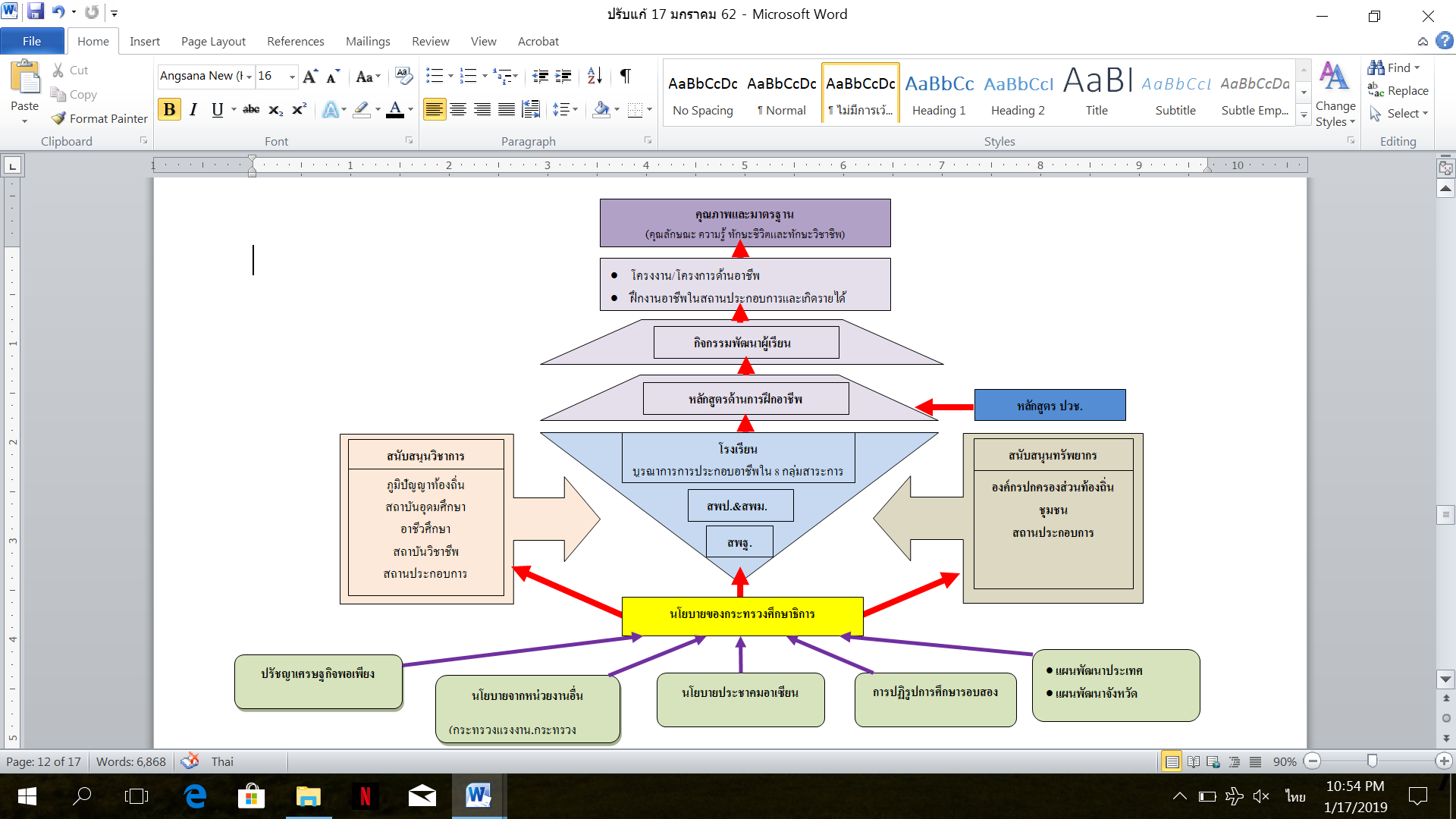 การจัดการศึกษาขั้นพื้นฐานเพื่อการประกอบอาชีพมีเป้าหมายเพื่อให้เกิดคุณภาพและมาตรฐานการจัดการศึกษา สร้างโอกาสการได้รับบริการการศึกษาที่มีคุณภาพและมาตรฐาน ดังนั้นการมีส่วนร่วมของทุกภาคส่วนจึงมีความสำคัญที่จะทำให้ผู้เรียนได้รับบริการการศึกษที่มีคุณภาพและมาตรฐาน หน่วยงานสนับสนุนที่สำคัญประกอบด้วย กลุ่มสนับสนุนวิชาการ เช่น ภูมิปัญญาท้องถิ่น สถาบันอุดมศึกษา อาชีวศึกษา สถาบันวิชาชีพ สถานประกอบการ ฯลฯ และกลุ่มสนับสนุนงบประมาณ เช่น องค์กรปกครองส่วนท้องถิ่น ชุมชน สถานประกอบการ ฯลฯ ซึ่งหากได้รับการสนับสนุนเป็นนโยบายจากหน่วยเหนือจะส่งเสริมให้เกิดการสนับสนุนทั้งด้านวิชาการและงบประมาณ เพื่อให้การจัดการศึกษาขั้นพื้นฐานเพื่อการประกอบอาชีพสามารถตอบสนองความต้องการด้านแรงงานของประเทศอย่างมีคุณภาพและมาตรฐาน ดังแผนภาพ4. แนวทางการจัดการศึกษาขั้นพื้นฐานเพื่อการประกอบอาชีพเพื่อการตัดสินใจเชิงนโยบายของสำนักงานคณะกรรมการการศึกษาขั้นพื้นฐาน  4.1 ความคิดรวบยอด “การศึกษาเพื่อการประกอบอาชีพ” จำเป็นอยู่ในทุกระดับชั้น เป็นส่วนหนึ่งของหลักสูตรแกนกลางทุกกลุ่มสาระการเรียนรู้และกิจกรรมพัฒนาผู้เรียนในแต่ละด้านที่แตกต่างกันตามระดับชั้นของผู้เรียนดังนี้กลุ่มผู้เรียนชั้นประถมศึกษาปีที่ 1-3 เป็นวัยที่จำเป็นต้องเรียนรู้เรื่องการอ่านออกเขียนได้ (Literacy) การทำความเข้าใจเกี่ยวกับการศึกษาเพื่อการประกอบอาชีพจึงเป็นส่วนที่มีสัดส่วนน้อยในหลักสูตรและการเรียนการสอน แต่ผู้เรียนระดับชั้นนี้ให้ความสนใจในเรื่องใกล้ตัวของตนเอง ครอบครัว จึงสามารถใช้เรื่องรอบตัวของเชื่อมโยงไปสู่การให้ผู้เรียนได้ทำความรู้จักและเห็นความแตกต่างของหน้าที่และอาชีพต่างๆ ได้ กลุ่มนักเรียนชั้นประถมศึกษาปีที่ 4-6 เป็นวัยที่สามารถเข้าใจเรื่องราวที่เป็นนามธรรมมากขึ้นและเรียนรู้จากเรื่องใกล้ตัว จากสื่อต่างๆได้มาก สามารถเชื่อมโยงอาชีพต่างๆให้เห็นถึงความสำคัญของระบบสังคมได้ จึงเป็นช่วงเวลาของการแนะนำ และสร้างความรู้ความเข้าใจต่อการศึกษากับการประกอบอาชีพได้ทั้ง 4 ขั้นของแนวคิด กลุ่มนักเรียนชั้นมัธยมศึกษาปีที่ 1-3 มีความสำคัญมากเนื่องจากเป็นวัยที่มีความอยากรู้อยากเห็น เริ่มสนใจเรื่องของตนเอง เพื่อนใกล้ชิด มีการสร้างสังคมและพัฒนาความเป็นอัตลักษณ์ของตนเองมากขึ้น การทำความเข้าใจเกี่ยวกับการศึกษากับการประกอบอาชีพจึงเป็นช่วงเวลาของการพัฒนาความรู้ความเข้าใจ การยอมรับความแตกต่างของบุคคลทั้งในด้านความสนใจ ความสามารถ ทัศนคติ และการให้คุณค่าให้เพิ่มมากขึ้นโดยเชื่อมกับการ      ประกอบอาชีพของคนในสังคม และเปิดโอกาสให้ได้รู้จักตนเองมากยิ่งขึ้นโดยการเรียนการสอนจำเป็นต้องเอื้อให้ได้รับประสบการณ์จริงร่วมกับการประเมินตามสภาพจริง  เช่น กิจกรรมการสำรวจอาชีพ ทัศนศึกษา การสังเกตงานอาชีพต่างๆ และงานอาชีพในท้องถิ่น  การฝึกปฏิบัติ การเรียนโดยใช้โครงงานเป็นฐาน และการฝึกงาน เป็นต้น สำหรับนักเรียนมัธยมศึกษาตอนปลายเน้นหนักที่การเตรียมการสู่อาชีพของระดับซึ่งโปรแกรมการศึกษาก่อนระดับวิชาชีพเป็นการเน้นที่การให้เตรียมการด้านทฤษฎีและทักษะเพื่อดำเนินการในแนวทางวิชาชีพหลังการเรียนระดับมัธยมศึกษา ซึ่งมีความแตกต่างจากการเตรียมการสู่อาชีพของสถาบันอาชีวศึกษาที่เน้นการเตรียมการด้านทักษะในการทำงานและความรู้ด้านเทคนิค ด้านพฤติกรรมในการทำงานและทัศนคติในการทำงาน4.2 ยุทธศาสตร์รวมพลังสานฝัน ขยายโอกาสการศึกษาขั้นพื้นฐานเข้าสู่อาชีพได้ตลอดแนวจากการวิเคราะห์และสังเคราะห์ข้อมูลวิจัยพบแนวทางการจัดการศึกษาเพื่อการประกอบอาชีพให้ประสบความสำเร็จเพื่อการตัดสินใจเชิงนโยบายของสำนักงานคณะกรรมการการศึกษาขั้นพื้นฐาน   คือ  ยุทธศาสตร์   “รวมพลังสานฝัน ขยายโอกาสการศึกษาขั้นพื้นฐานเข้าสู่อาชีพได้ตลอดแนว” (สิริพันธุ์ สุวรรณมรรคา, ชญาพิมพ์ อุสาโห และปราวีณยา สุวรรณณัฐโชติ,2554) โดยมีแนวทางการขับเคลื่อนสำคัญใน 4 ระดับดังนี้1) ระดับกระทรวงศึกษาธิการควร “กำหนดการจัดการศึกษาขั้นพื้นฐานเพื่อ การประกอบอาชีพ” เป็นวาระแห่งชาติจัดทำ School mapping ทุกระดับ ทุกประเภท และทุกสังกัด เพื่อเป็นข้อมูลพื้นฐานในการพิจารณาการจัดตั้งสถานศึกษาใหม่หรือ ปรับเปลี่ยนสถานศึกษาเก่าอย่างมีเหตุผลตรงตามความต้องการจำเป็นของชุมชน และ ไม่ก่อให้เกิดผลกระทบเชิงลบกับสถานศึกษาเดิมและชุมชนขยายกรอบมาตรฐานคุณภาพผู้เรียน หลักสูตรการศึกษาขั้นพื้นฐานให้ครอบคลุมคุณภาพมาตรฐานทางวิชาชีพหรือ มาตรฐานฝีมือแรงงานด้วย เช่น การวัดนักเรียนระดับชาตินอกจากจะวัดความรู้ความสามารถของนักเรียนควรประเมินทักษะพื้นฐานด้านการประกอบอาชีพหรือสมรรถนะด้านวิชาชีพ ของนักเรียนด้วย โดยอาจใช้การประเมินโดยแบบวัดมาตรฐาน แบบเทียบประสบการณ์ หรือแบบบันทึกประสบการณ์กิจกรรม (Activities transcript)ขยายกรอบคุณภาพและ มาตรฐานวิชาชีพของครู และผู้บริหารให้ครอบคลุมความรู้และทักษะอาชีพที่จำเป็นต้อง ใช้ในการจัดการศึกษาขั้นพื้นฐานเพื่อการประกอบอาชีพในโลกปัจจุบันและอนาคตให้แก่ นักเรียน รวมทั้งส่งเสริมให้สถาบันที่เกี่ยวข้องกับการพัฒนาครูจัดระบบการพัฒนาครู ประจำการ และครูวิทยากร/ครูภูมิปัญญา2) ระดับสำนักงานคณะกรรมการการศึกษาขั้นพื้นฐาน (สพฐ.) ควรส่งเสริมให้ เกิดความร่วมมือ ระหว่าง สำนักงานคณะกรรมการการศึกษาขั้นพื้นฐาน กับ สำนักงานคณะกรรมการการอาชีวศึกษา กรมพัฒนาฝีมือแรงงาน และสถาบันอุดมศึกษา และหน่วยงานอื่นๆ ทั้งของรัฐและเอกชน ในการสร้างประสบการณ์จริงของการปฏิบัติ งานในอาชีพให้กับครู และนักเรียนเพื่อพัฒนาทักษะอาชีพ โดย สอศ.กรมพัฒนาฝีมือ แรงงานและสถาบันต่างๆ            ควรให้ความสำคัญในการกำหนดเป็นพันธกิจบริการวิชาการ และการร่วมพัฒนาเยาวชน (ตามหลักปรัชญาของเศรษฐกิจพอเพียง) เป็นพันธกิจที่สำคัญ ของหน่วยงานส่งเสริมคุณภาพมาตรฐานของการพัฒนาทักษะวิชาชีพ และการสร้าง ประสบการณ์ในการสร้างรายได้และการใช้จ่ายอย่างมีเหตุผลให้แก่นักเรียนเช่น โครงการ นิทรรศการแสดงผลงานศิลปหัตถกรรมของนักเรียนควรได้รับการส่งเสริมสนับสนุนให้ ดำเนินการต่อไปอย่างต่อเนื่อง3) ระดับสำนักงานเขตพื้นที่การศึกษา สพป. และ สพม. ควรเป็นองค์กรกลาง ในการแสวงหาและส่งเสริมความร่วมมือระหว่างสถานประกอบการ องค์กรต่างๆ และNGO กับโรงเรียนในการสร้างโอกาสและแหล่งเรียนรู้เพื่อฝึกประสบการณ์ และการปฏิบัติการประกอบอาชีพจริงและการสร้างความร่วมมือกับหน่วยงานวิชาการในและนอกพื้นที่ในการพัฒนาครูให้มีความรู้ทักษะและประสบการณ์จริงในการสอนการประกอบอาชีพที่ตอบสนองตลาดแรงงานในปัจจุบัน หน่วยงานที่สำคัญดังกล่าวได้แก่ สถาบัน ทางด้านอาชีวศึกษา สถาบันอุดมศึกษา และหน่วยงานวิชาชีพต่างๆ4) ระดับโรงเรียนควรสำรวจทักษะอาชีพของครู ผู้บริหาร ศิษย์เก่า และ ผู้ปกครอง เพื่อจัดทำรายงานอาชีพที่มีผู้สอนและแหล่งเรียนรู้ต่างๆ ในท้องถิ่น ผู้บริหาร ควรสร้างความร่วมมือกับครูทุกกลุ่มสาระการเรียนรู้ทั้งโรงเรียนในการจัดทำเรื่องนี้ โดย ส่งเสริมให้คณะกรรมการสถานศึกษา สมาคมศิษย์เก่า และสมาคมผู้ปกครองมีส่วนร่วม ในการสนับสนุนกิจกรรมการเรียนเพื่อสำรวจ/ศึกษา/เลือกอาชีพ/พัฒนาทักษะอาชีพ รวมทั้งเป็นแหล่งทรัพยากรบุคคลที่จะเป็นวิทยากรและครูฝึกทักษะอาชีพควรมีวิสัยทัศน์ และนโยบายในเรื่องการจัดการศึกษาขั้นพื้นฐานเพื่อการประกอบอาชีพ เช่น การจัด ทำแผนที่อาชีพของท้องถิ่น วิเคราะห์และจัดทำฐานข้อมูลของศิษย์เก่าและนักเรียน ที่ออกจากโรงเรียน กำหนดกิจกรรมหลักในการทำโครงงานประกอบอาชีพในหลักสูตร สถานศึกษา จัดตารางเรียนและทรัพยากรให้สนับสนุนการฝึกทักษะวิชาชีพส่งเสริม และพัฒนาให้ครูทุกกลุ่มสาระจัดทำหน่วยการเรียนรู้วิชาชีพประเภทต่างๆ โดยบูรณาการ กับกลุ่มสาระวิชาต่างๆ ให้กับนักเรียนทุกช่วงชั้นอย่างต่อเนื่อง สนับสนุนโครงงานอาชีพ ที่มีอยู่อย่างต่อเนื่อง และจัดระบบการเรียนรู้และการพัฒนาทักษะวิชาชีพไปสู่การเกิด รายได้ และการประกอบอาชีพต่อไปโดยอาจเชื่อมโยงกับกลุ่มอาชีพต่างๆ ที่มีอยู่ เช่น กลุ่ม OTOP กลุ่มอาชีพ กลุ่มสหกรณ์ต่างๆ ในชุมชน เพื่อพัฒนาฝีมือ ผลิตภัณฑ์และการตลาดในงานเทศกาลต่างๆของชุมชนทั้งนี้แนวทางการขับเคลื่อนดังกล่าวต้องน้อมนำพระราชดำริของพระบาทสมเด็จพระเจ้าอยู่หัวที่ได้พระราชทานไว้เกี่ยวกับหลักปรัชญาของเศรษฐกิจพอเพียงมาเป็นหลัก ของแนวทางในการจัดการศึกษาเพื่อการประกอบอาชีพ เป้าหมายสำคัญคือ การมีส่วนร่วม ขององค์กรทุกภาคส่วน การจัดการศึกษาให้มีคุณภาพและมาตรฐานตามหลักการ การจัด การศึกษาเพื่อการประกอบอาชีพ และการสร้างโอกาสให้นักเรียนทุกคนในสถานศึกษา ขั้นพื้นฐานได้รับการฝึกปฏิบัติจริง มีนิสัยใฝ่ทำงานเพื่อส่วนรวม สามารถประกอบอาชีพสุจริตอย่างสร้างสรรค์ในการตอบสนองความต้องการด้านแรงงานของประเทศและภูมิภาคอภิปรายผลจากการศึกษาวิจัยนี้แสดงให้เห็นการจัดการศึกษาขั้นพื้นฐานเพื่อการประกอบอาชีพนั้นจำเป็นอย่างยิ่งที่จะเป็นรากฐานและเป็นส่วนหนึ่งของการเตรียมพร้อมทักษะสู่การประกอบอาชีพสำหรับเยาวชนไทยให้สามารถหาเลี้ยงชีพเมื่อก้าวออกนอกระบบการศึกษาทุกระดับชั้นได้  ซึ่งจากข้อเสนอแนวทางการจัดการศึกษาขั้นพื้นฐานเพื่อการประกอบอาชีพตามยุทธศาสตร์ “รวมพลัง สานฝัน ขยายโอกาสการศึกษาขั้นพื้นฐานเข้าสู่อาชีพได้ตลอดแนว” (สิริพันธุ์ สุวรรณมรรคา, ชญาพิมพ์ อุสาโห และปราวีณยา สุวรรณณัฐโชติ,2554) ที่มีแนวทางการขับเคลื่อนสำคัญใน 4 ระดับ ประกอบด้วย 1) ระดับกระทรวงศึกษาธิการ  2) ระดับสำนักงานคณะกรรมการการศึกษาขั้นพื้นฐาน 3) ระดับสำนักงานเขตพื้นที่การศึกษา สพป. และ สพม. 4) ระดับโรงเรียนซึ่งจะเน้นการสำรวจทักษะอาชีพของครู ผู้บริหาร ศิษย์เก่า และผู้ปกครอง เพื่อจัดทำรายงานอาชีพที่มีผู้สอนและแหล่งเรียนรู้ในท้องถิ่น การจัดทำแผนที่อาชีพของท้องถิ่น กำหนดกิจกรรมหลักในการทำโครงงานประกอบอาชีพในหลักสูตรสถานศึกษา จัดระบบการเรียนรู้และการพัฒนาทักษะวิชาชีพไปสู่การเกิดรายได้และการประกอบอาชีพต่อไปโดยอาจเชื่อมโยงกับกลุ่มอาชีพที่มีอยู่ของชุมชน  ตามแนวทางการขับเคลื่อนระดับโรงเรียนดังกล่าวสอดคล้องกับรูปแบบการศึกษาเพื่อประกอบอาชีพก่อนอุดมศึกษาของรัฐโอไฮโอ สหรัฐอเมริกา(Dykeman et al.,2001) ซึ่งมีแนวทาง  1) การสร้างแรงจูงใจด้านอาชีพ เป็นการสร้างตั้งแต่ก่อนประถมศึกษาถึงชั้นประถมศึกษาปีที่ 6 เพื่อพัฒนาเจตคติเชิงบวกต่อการทำงานและสร้างแรงจูงใจในการเป็นส่วนหนึ่งของงาน  2)การสร้างความเข้าใจในอาชีพสำหรับผู้เรียนระดับมัธยมศึกษาปีที่        1-2 เพื่อให้โอกาสรับทราบอาชีพในอนาคตที่ต้องเตรียมตัวโดยโปรแกรมการสร้างความเข้าใจในอาชีพประกอบด้วยกิจกรรมการประชุมผู้เรียน/ผู้ปกครองโดยเน้นเรื่องอาชีพ แผนที่การประกอบอาชีพ เวลาที่เหมาะสมในการประกอบอาชีพและการประเมินความสนใจ และการเข้าถึงศูนย์การเรียนรู้ด้านอาชีพ 3) การสำรวจอาชีพเน้นผู้เรียนระดับชั้นมัธยมศึกษาปีที่ 3-4 และให้โอกาสเยาวชนพิจารณาประสบการณ์ที่ได้รับมาครั้งแรกจากโอกาสการทำงานที่หลากหลาย  4) การเตรียมการสู่อาชีพสำหรับผู้เรียนอายุตั้งแต่ 16 ปีขึ้นไป แนวทางการขับเคลื่อนระดับโรงเรียนเริ่มมีการนำมาดำเนินการจริงผ่านการขับเคลื่อนการจัดการศึกษาเพื่อการประกอบอาชีพให้ประสบความสำเร็จระดับโรงเรียน (คณะครุศาสตร์ จุฬาลงกรณ์มหาวิทยาลัย,2561) ภายใต้โครงการพัฒนาคุณภาพการศึกษาและการพัฒนาท้องถิ่นโดยมีสถาบันอุดมศึกษาเป็นพี่เลี้ยงโรงเรียน ปีงบประมาณ 2561 ของเครือข่ายเพื่อการพัฒนาอุดมศึกษาภาคกลางตอนบน  การดำเนินงานมีการจัดโครงการอบรมและ           ฝึกปฏิบัติการ “การพัฒนาทักษะอาชีพให้แก่นักเรียน” มีคณาจารย์คณะครุศาสตร์ จุฬาลงกรณ์มหาวิทยาลัย เป็นพี่เลี้ยงระบบนิเทศ (Coaching) ระบบติดตามการประเมินการทำงาน (Mentoring)  และการประชุมวิชาการ (Symposium) ระหว่างเดือนมกราคม ถึง กันยายน พ.ศ. 2561 เพื่อเพิ่มพูนทักษะการประกอบสัมมาชีพ ทักษะการเป็นผู้ประกอบการ และการสร้างนวัตกรรมในการสร้างความเข้มแข็งให้กับโรงเรียนให้ตอบสนองความต้องการของชุมชน สังคม เพื่อเป็นการยกระดับคุณภาพชีวิตทางการศึกษา การประกอบอาชีพในอนาคตอย่างมีคุณภาพ อันจะช่วยเพิ่มขีดความสามารถในการแข่งขันให้กับประเทศ และขับเคลื่อนเศรษฐกิจของชาติสู่การเป็นประเทศชั้นนำและยั่งยืน  ก่อให้เกิดการพัฒนาโครงการกิจกรรมเพื่อพัฒนาทักษะอาชีพให้แก่นักเรียน เช่น โครงการกิจกรรมชุมนุมประชาสัมพันธ์ ชุมนุมงานประดิษฐ์ ชุมนุมออกแบบป้ายโฆษณาผลิตภัณฑ์และประชาสัมพันธ์ออนไลน์ ชุมนุมกีฬาและนันทนาการ ชุมนุมดนตรี ชุมนุมนักวิทยาศาสตร์และกิจกรรมสหกรณ์ออมทรัพย์ เป็นต้น ซึ่งส่งผลให้ผู้เรียนเกิดทักษะความรู้ด้านการเป็นผู้ประกอบการและความรู้ด้านเกษตรกรยุคใหม่ รู้จักและเลือกที่จะประกอบอาชีพที่สุจริต มีความพร้อมที่จะประกอบอาชีพให้ประสบความสำเร็จหาเลี้ยงชีพต่อไปได้ข้อเสนอแนะ     	1.ข้อเสนอแนะเกี่ยวกับการขับเคลื่อนการจัดการศึกษาขั้นพื้นฐานเพื่อการประกอบอาชีพ		1.1 กระทรวงศึกษาธิการควรพัฒนาระบบการประเมินคุณภาพผู้เรียนหลักสูตรการศึกษาขั้นพื้นฐานให้ครอบคลุมคุณภาพมาตรฐานทางวิชาชีพหรือมาตรฐานฝีมือแรงงานด้วยนอกจากประเมินความรู้ความสามารถของนักเรียนด้านวิชาการ			1.2 สำนักงานคณะกรรมการการอุดมศึกษาควรขยายโครงการพัฒนาการศึกษาและการพัฒนาท้องถิ่นโดยมีสถาบันอุดมศึกษาเป็นพี่เลี้ยงให้กับสถาบันการศึกษาในสังกัด สพฐ.เพื่อส่งเสริมการจัดชุมชนแห่งการเรียนรู้ทางวิชาชีพ (PLC) ในระดับการศึกษาขั้นพื้นฐานให้ครอบคลุมทุกเขตพื้นที่การศึกษาประถมศึกษา			1.4 สำนักงานเขตพื้นที่การศึกษาประถมศึกษา ควรแสดงบทบาทเป็นผู้สร้างความสัมพันธ์และเชื่อมโยงเครือข่ายกับองค์กรภายนอกเพื่อเป็นฐานสนับสนุนให้แก่โรงเรียน			1.5 โรงเรียนสังกัด สพฐ.ควรสนับสนุนโครงงานอาชีพที่มีอยู่อย่างต่อเนื่องและจัดระบบการเรียนรู้และการพัฒนาทักษะวิชาชีพไปสู่การเกิดรายได้และการประกอบอาชีพ 	2. ข้อเสนอแนะในการศึกษาวิจัยครั้งต่อไป			   ควรมีการเชิญสถานประกอบการที่ใช้ Social network เป็นช่องทางในการสร้างรายได้ เช่น                     ผู้จำหน่ายสินค้าผ่าน Facebook หรือ ผ่าน LINE  เข้าร่วมการประชุมระดมความคิดเห็นแนวทางการวางรากฐานการจัดการศึกษาขั้นพื้นฐานเพื่อการประกอบอาชีพให้สอดคล้องกับการเป็นสังคม Thailand 4.0 เพิ่มเติมReferences
Ministry of Education. (2009). Basic Education Core Curriculum 2008. Bangkok: Agricultural cooperative printing demonstrations. (in Thai)Kiratikorn, K. (1999). Crisis paradigm for educational reform. Bangkok: Parbpim: Design & Printing. (in Thai)Faculty of Education Chulalongkorn University (2018). The project to improve the quality of education and local development by having higher education institutions as mentors report. Bangkok: Chulalongkorn University. (in Thai)Sareerak, C. (2009). Opinions to basic education research plan in Meeting report of Basic Education research Subcommittee 4th/2009. Bangkok: Office of the Basic Education Commission, Ministry of Education. (in Thai)Sakolrak, S. & Phongwarin, C. (2009). A comparative study of Germany and Finland Education management. Bangkok: Office of the National Education Commission. (in Thai)Suwannakha, S., usaho, C., & suwan Natthachot, P. (2011). Approach of basic education management to careers. Basic Education Committee Research Fund. Bangkok: Chulalongkorn University (in Thai)Office of the Education Council. (2010). National Education Plan (2009-2016). Bangkok: Prigwan  Graphic      (in Thai)Sila-On, A. (2003).The results of an interview with experts on basic education development research in Meeting documents of the Subcommittee on Basic Education Research No. 3/2009.Bangkok: Office of the Basic Education Commission, Ministry of Education. (in Thai)Dykmen, C., Herr, E.L., Ingram, M.A., Pehrsson, D., Wood, C., & Charles, S. (2001). A taxonomy of career development interventions that occur in U.S. secondary schools. Minneapolis, MN: The National Research Center for Career and Technical Education. Evans, R., Hoyt, K.B., & Mangum, G. (1973). Career education in the middle/junior high school. Utah: Olympus Publishing Company.ความคิดรวบยอดเกี่ยวกับการพัฒนาเส้นทางอาชีพน้ำหนักการให้ความรู้น้ำหนักการให้ความรู้น้ำหนักการให้ความรู้ความคิดรวบยอดเกี่ยวกับการพัฒนาเส้นทางอาชีพแนะนำพัฒนาเน้นย้ำอุปสงค์และอุปทานของงานและอาชีพมีผลต่อการวางแผนประกอบอาชีพป.4-6ม.1-3ความชำนาญเฉพาะทางในงานทำให้เกิดพึ่งพาอาศัยกันป.4-6ม.1-3สภาพแวดล้อมและศักยภาพที่จะพัฒนาได้ส่วนบุคคลมีส่วนที่ส่งผลถึงอิทธิพลต่อการพัฒนาเส้นทางอาชีพป.4-6ม.1-3อาชีพและวิถีการใช้ชีวิตมีความสัมพันธ์ซึ่งกันและกันป.4-6ม.1-3แต่ละบุคคลจากหลากหลายอาชีพสามารถเรียนรู้ที่จะปฏิบัติและใช้ชีวิตได้อย่างพึงใจป.4-6ม.1-3การพัฒนาเส้นทางอาชีพต้องดำเนินไปอย่างต่อเนื่องและหลากหลายทางเลือกป.4-6ม.1-3บุคคลหลากหลายกลุ่มและสถาบันมีอิทธิพลต่อสภาพอุปนิสัยและโครงสร้างของการทำงานป.4-6ม.1-3แต่ละบุคคลมีความรับผิดชอบต่อการวางแผนอนาคตการทำงานของตนเองม.1-3ลักษณะของงานและบุคคลจะต้องปรับเข้ากับสังคมที่เกิดเปลี่ยนแปลงได้ม.1-3ความเข้าใจและการยอมรับตนเองเป็นสิ่งสำคัญของชีวิตป.4-6ม.1-3มนุษย์มีความต้องการที่จะได้รับการเกียรติและเห็นคุณค่าป.4-6ม.1-3อาชีพต่างๆ มีที่มาและความมุ่งหมายของอาชีพป.4-6ม.1-3อาชีพมีความหลากหลายและอาจจะจัดเป็นกลุ่มอาชีพได้แตกต่างกันไปได้หลายแบบป.4-6ม.1-3การทำงานมีความหมายที่แตกต่างกันไปตามแต่บุคคลที่ต่างกันป.4-6ม.1-3การศึกษากับการทำงานมีความสัมพันธ์ซึ่งกันและกันป.4-6ม.1-3แต่ละบุคคลมีความสนใจ ความสามารถ ทัศนคติ และการให้คุณค่าที่แตกต่างกันป.4-6ม.1-3